Publicado en España el 18/08/2022 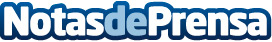 Ducreams, la tienda CBD española comprometida con el medioambienteLas tiendas CBD se han expandido por todo el país gracias a los beneficios del cannabidiol en la población. Empresas como Ducreams apuestan por el poder de lo natural y se comprometen con el medioambiente desde la producción hasta el producto final. Datos de contacto:Ducreamshttps://www.ducreams.com/644627403Nota de prensa publicada en: https://www.notasdeprensa.es/ducreams-la-tienda-cbd-espanola-comprometida Categorias: Nacional Ecología Emprendedores Medicina alternativa http://www.notasdeprensa.es